	 TITULACIONES TEMPORADA 2017-18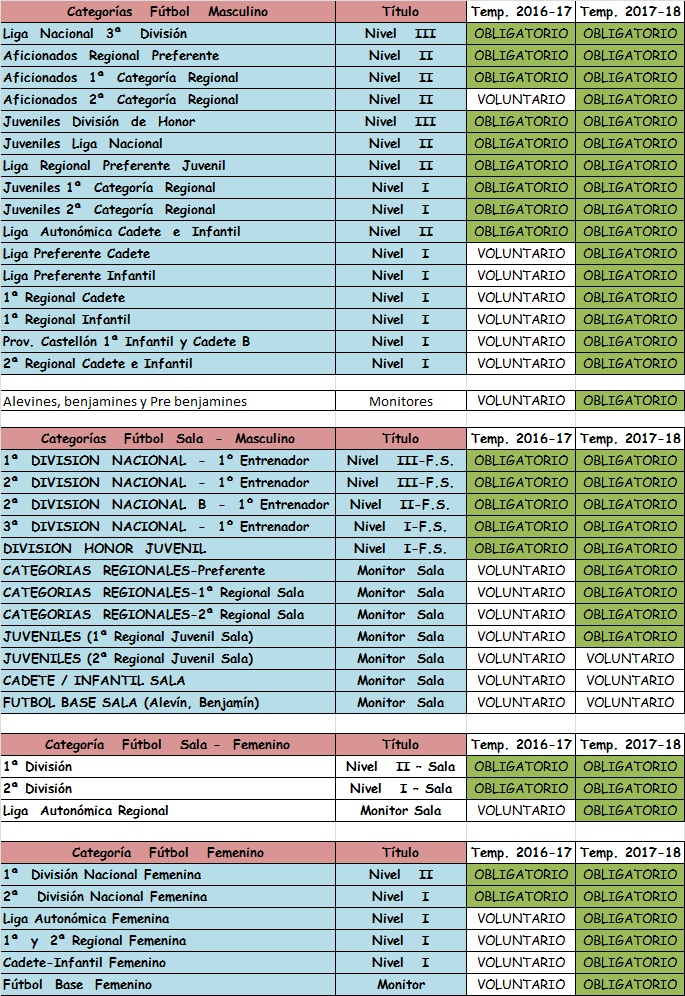 